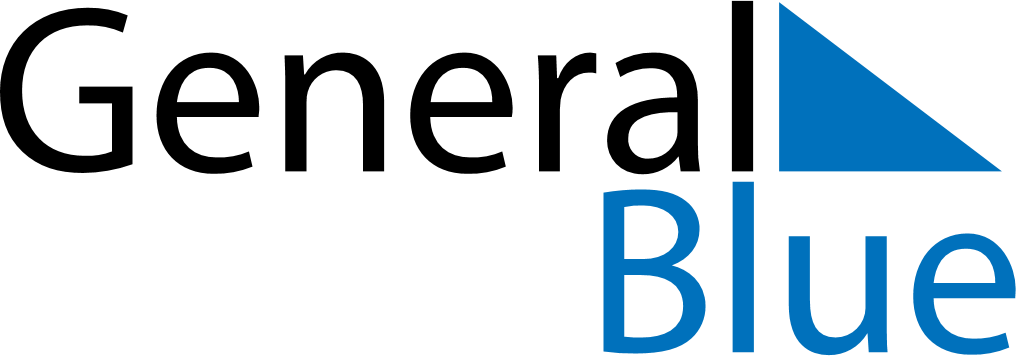 June 2024June 2024June 2024June 2024June 2024June 2024June 2024Taungoo, Bago, MyanmarTaungoo, Bago, MyanmarTaungoo, Bago, MyanmarTaungoo, Bago, MyanmarTaungoo, Bago, MyanmarTaungoo, Bago, MyanmarTaungoo, Bago, MyanmarSundayMondayMondayTuesdayWednesdayThursdayFridaySaturday1Sunrise: 5:26 AMSunset: 6:38 PMDaylight: 13 hours and 11 minutes.23345678Sunrise: 5:26 AMSunset: 6:38 PMDaylight: 13 hours and 12 minutes.Sunrise: 5:26 AMSunset: 6:38 PMDaylight: 13 hours and 12 minutes.Sunrise: 5:26 AMSunset: 6:38 PMDaylight: 13 hours and 12 minutes.Sunrise: 5:26 AMSunset: 6:39 PMDaylight: 13 hours and 12 minutes.Sunrise: 5:26 AMSunset: 6:39 PMDaylight: 13 hours and 13 minutes.Sunrise: 5:26 AMSunset: 6:39 PMDaylight: 13 hours and 13 minutes.Sunrise: 5:26 AMSunset: 6:40 PMDaylight: 13 hours and 14 minutes.Sunrise: 5:26 AMSunset: 6:40 PMDaylight: 13 hours and 14 minutes.910101112131415Sunrise: 5:26 AMSunset: 6:40 PMDaylight: 13 hours and 14 minutes.Sunrise: 5:26 AMSunset: 6:41 PMDaylight: 13 hours and 14 minutes.Sunrise: 5:26 AMSunset: 6:41 PMDaylight: 13 hours and 14 minutes.Sunrise: 5:26 AMSunset: 6:41 PMDaylight: 13 hours and 15 minutes.Sunrise: 5:26 AMSunset: 6:41 PMDaylight: 13 hours and 15 minutes.Sunrise: 5:26 AMSunset: 6:42 PMDaylight: 13 hours and 15 minutes.Sunrise: 5:26 AMSunset: 6:42 PMDaylight: 13 hours and 15 minutes.Sunrise: 5:26 AMSunset: 6:42 PMDaylight: 13 hours and 15 minutes.1617171819202122Sunrise: 5:27 AMSunset: 6:42 PMDaylight: 13 hours and 15 minutes.Sunrise: 5:27 AMSunset: 6:43 PMDaylight: 13 hours and 16 minutes.Sunrise: 5:27 AMSunset: 6:43 PMDaylight: 13 hours and 16 minutes.Sunrise: 5:27 AMSunset: 6:43 PMDaylight: 13 hours and 16 minutes.Sunrise: 5:27 AMSunset: 6:43 PMDaylight: 13 hours and 16 minutes.Sunrise: 5:27 AMSunset: 6:43 PMDaylight: 13 hours and 16 minutes.Sunrise: 5:27 AMSunset: 6:44 PMDaylight: 13 hours and 16 minutes.Sunrise: 5:28 AMSunset: 6:44 PMDaylight: 13 hours and 16 minutes.2324242526272829Sunrise: 5:28 AMSunset: 6:44 PMDaylight: 13 hours and 16 minutes.Sunrise: 5:28 AMSunset: 6:44 PMDaylight: 13 hours and 16 minutes.Sunrise: 5:28 AMSunset: 6:44 PMDaylight: 13 hours and 16 minutes.Sunrise: 5:28 AMSunset: 6:44 PMDaylight: 13 hours and 16 minutes.Sunrise: 5:29 AMSunset: 6:45 PMDaylight: 13 hours and 15 minutes.Sunrise: 5:29 AMSunset: 6:45 PMDaylight: 13 hours and 15 minutes.Sunrise: 5:29 AMSunset: 6:45 PMDaylight: 13 hours and 15 minutes.Sunrise: 5:30 AMSunset: 6:45 PMDaylight: 13 hours and 15 minutes.30Sunrise: 5:30 AMSunset: 6:45 PMDaylight: 13 hours and 15 minutes.